О внесении изменений в постановление Администрации ЗАТО г. Зеленогорскаот 17.10.2013 № 445-п «Об утвержденииПоложения о порядке составления проекта местного бюджета города Зеленогорска» В соответствии с пунктом 2 статьи 169, пунктом 3 статьи 184 Бюджетного кодекса Российской Федерации, руководствуясь Уставом города,ПОСТАНОВЛЯЮ:Внести в постановление Администрации ЗАТО г. Зеленогорска от 17.10.2013 № 445-п «Об утверждении Положения о порядке составления проекта местного бюджета города Зеленогорска» следующие изменения: В пункте 4 слова «на заместителя главы Администрации ЗАТО      г. Зеленогорска по экономике и финансам» заменить словами «на первого заместителя Главы ЗАТО г. Зеленогорска по стратегическому планированию, экономическому развитию и финансам».В приложении «Положение о порядке составления проекта местного бюджета города Зеленогорска»:В пункте 3:- слова «Главные распорядители бюджетных средств» заменить словами «Главные распорядители средств местного бюджета»;- слова «в Финансовое управление Администрации ЗАТО                             г. Зеленогорска» заменить словами «в Финансовое управление Администрации ЗАТО г.Зеленогорска».В пункте 6 слова «в срок до 10 сентября» заменить словами «в срок до 1 октября».Пункт 10 изложить в следующей редакции:«10. Финансовое управление в срок до 15 ноября текущего года представляет Главе ЗАТО г. Зеленогорска проект местного бюджета с приложением документов, подлежащих внесению на рассмотрение Совета депутатов ЗАТО г. Зеленогорска.».Настоящее постановление вступает в силу в день, следующий за днем его опубликования в газете «Панорама».Глава ЗАТО г. Зеленогорска						М.В. Сперанский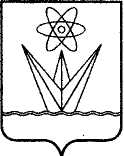 АДМИНИСТРАЦИЯЗАКРЫТОГО АДМИНИСТРАТИВНО – ТЕРРИТОРИАЛЬНОГО ОБРАЗОВАНИЯ  ГОРОДА  ЗЕЛЕНОГОРСКА КРАСНОЯРСКОГО КРАЯП О С Т А Н О В Л Е Н И ЕАДМИНИСТРАЦИЯЗАКРЫТОГО АДМИНИСТРАТИВНО – ТЕРРИТОРИАЛЬНОГО ОБРАЗОВАНИЯ  ГОРОДА  ЗЕЛЕНОГОРСКА КРАСНОЯРСКОГО КРАЯП О С Т А Н О В Л Е Н И ЕАДМИНИСТРАЦИЯЗАКРЫТОГО АДМИНИСТРАТИВНО – ТЕРРИТОРИАЛЬНОГО ОБРАЗОВАНИЯ  ГОРОДА  ЗЕЛЕНОГОРСКА КРАСНОЯРСКОГО КРАЯП О С Т А Н О В Л Е Н И ЕАДМИНИСТРАЦИЯЗАКРЫТОГО АДМИНИСТРАТИВНО – ТЕРРИТОРИАЛЬНОГО ОБРАЗОВАНИЯ  ГОРОДА  ЗЕЛЕНОГОРСКА КРАСНОЯРСКОГО КРАЯП О С Т А Н О В Л Е Н И ЕАДМИНИСТРАЦИЯЗАКРЫТОГО АДМИНИСТРАТИВНО – ТЕРРИТОРИАЛЬНОГО ОБРАЗОВАНИЯ  ГОРОДА  ЗЕЛЕНОГОРСКА КРАСНОЯРСКОГО КРАЯП О С Т А Н О В Л Е Н И Е04.02.2019г. Зеленогорскг. Зеленогорск№14-п